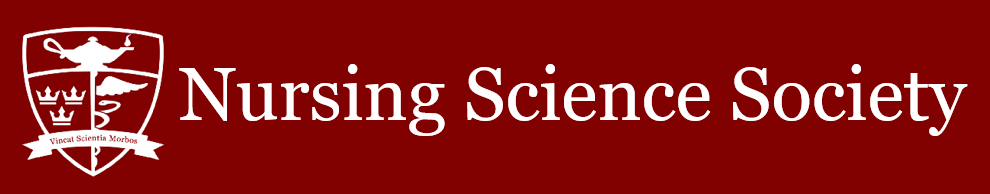 NSS Interprofessional Commissioner ApplicationThank you for expressing interest in this opportunity and taking the time to complete this application. We wish all of our applicants the very best!NSS ExecutivesApplication OutlineApplication information – Page 1Description and details of Interprofessional Commissioner position – Page 2Applicant information and questions to be completed – Page 3The NSS is recruiting for the following positions:One (1) Interprofessional CommissionerEligibilityAny nursing student in Year 1, Year 2, Year 3, and AST Year 3.No prior experience is necessary.This is a voluntary position.Time commitment: 4-6 hours per week.Recruitment ProcessApplication due date: January 12, 2024, at 1159 PMPlease email your application to president@nss.queensu.ca and vpua@nss.queensu.caYou will receive an email within 48 hours to arrange an interview time the following week.Description of the Interprofessional CommissionerThe duties of the Interprofessional Commissioner shall include the following, but shall not be limited herein: To report to the VPUA; To promote engagement, interactions, and collaborations among Nursing students and the Faculty of Health Sciences, other faculty societies, and departments within Queen’s University; To commit to the betterment of the NSS through best practice enhancement (i.e., Society structure, operations, etc), and the promotion of ongoing learning; To act as a liaison between the NSS and the School of Nursing and various faculty societies within Queen’s University; To be responsible for informing Nursing students of interprofessional events; To act as an NSS representative at all interprofessional meetings and events; To collaborate with other representatives or community partners in organizing events pertaining to interprofessionalism; To assist with ongoing interprofessional events (i.e., Nursing Career Fair); To produce a written transition report/manual to the incumbent Interprofessional Commissioner.Applicant Information and Recruitment QuestionsPlease fill out the following informationPlease respond to each question in 150 words or less.Explain why you are the most optimal candidate for this position?What inspired you to get involved with the NSS?Provide a relevant idea or suggestion that is applicable to this position.Full name:Current year of study:Queen’s email address:Phone number: